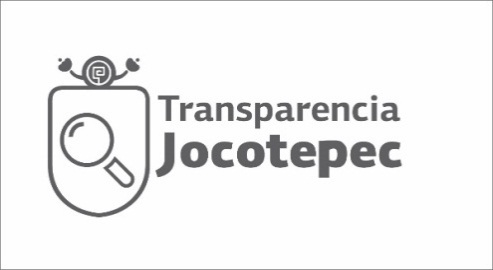 lunesmartesmiércolesjuevesviernessábadodomingo 1 *Verificación vehicular2*Verificación vehicular3Verificación vehicular4Verificación vehicular 5*Actividades ordinarias	6*Actividadesordinarias 7*Actividades ordinarias8*Actividades ordinarias9*Actividades ordinarias 10*Actividades ordinarias 11*Actividadesordinarias12*Actividades ordinarias13*Actividades ordinarias 14*Actividades ordinarias15*Actividades ordinarias  16*Programa FOCO en San Pedro Tesistan 17*Actividades ordinarias 18*Actividades ordinarias19*Actividades ordinarias 20*Actividades ordinarias 21*Acordonar para kermes en San Juan22*Actividades ordinarias23*Actividades ordinarias24*Actividades ordinarias25*Actividades ordinarias 26*Actividades ordinarias 27*Actividades ordinarias 28 *Actividades ordinarias29*Apoyo de vialidad “Galas del Mariachi”*Verificación vehicular  30*Verificación vehicular 31*Actividades ordinarias 